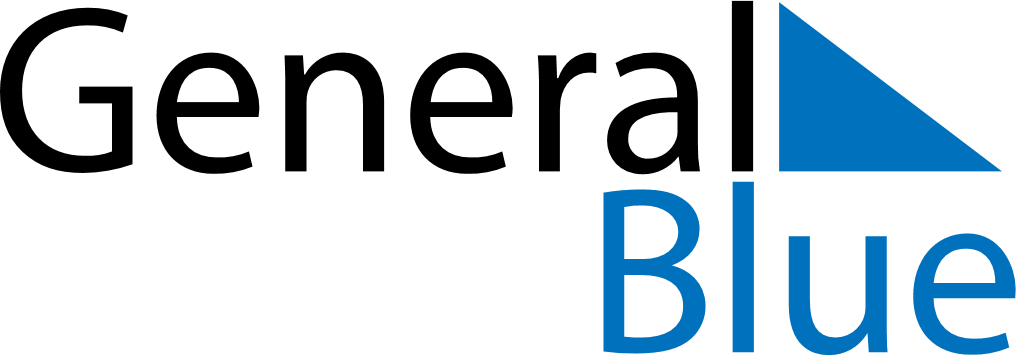 September 2024September 2024September 2024September 2024September 2024September 2024Syniukhyn Brid, UkraineSyniukhyn Brid, UkraineSyniukhyn Brid, UkraineSyniukhyn Brid, UkraineSyniukhyn Brid, UkraineSyniukhyn Brid, UkraineSunday Monday Tuesday Wednesday Thursday Friday Saturday 1 2 3 4 5 6 7 Sunrise: 6:14 AM Sunset: 7:38 PM Daylight: 13 hours and 24 minutes. Sunrise: 6:16 AM Sunset: 7:36 PM Daylight: 13 hours and 20 minutes. Sunrise: 6:17 AM Sunset: 7:34 PM Daylight: 13 hours and 17 minutes. Sunrise: 6:18 AM Sunset: 7:32 PM Daylight: 13 hours and 13 minutes. Sunrise: 6:20 AM Sunset: 7:30 PM Daylight: 13 hours and 10 minutes. Sunrise: 6:21 AM Sunset: 7:28 PM Daylight: 13 hours and 7 minutes. Sunrise: 6:22 AM Sunset: 7:26 PM Daylight: 13 hours and 3 minutes. 8 9 10 11 12 13 14 Sunrise: 6:24 AM Sunset: 7:24 PM Daylight: 13 hours and 0 minutes. Sunrise: 6:25 AM Sunset: 7:22 PM Daylight: 12 hours and 56 minutes. Sunrise: 6:27 AM Sunset: 7:20 PM Daylight: 12 hours and 53 minutes. Sunrise: 6:28 AM Sunset: 7:18 PM Daylight: 12 hours and 49 minutes. Sunrise: 6:29 AM Sunset: 7:16 PM Daylight: 12 hours and 46 minutes. Sunrise: 6:31 AM Sunset: 7:14 PM Daylight: 12 hours and 43 minutes. Sunrise: 6:32 AM Sunset: 7:12 PM Daylight: 12 hours and 39 minutes. 15 16 17 18 19 20 21 Sunrise: 6:33 AM Sunset: 7:10 PM Daylight: 12 hours and 36 minutes. Sunrise: 6:35 AM Sunset: 7:07 PM Daylight: 12 hours and 32 minutes. Sunrise: 6:36 AM Sunset: 7:05 PM Daylight: 12 hours and 29 minutes. Sunrise: 6:38 AM Sunset: 7:03 PM Daylight: 12 hours and 25 minutes. Sunrise: 6:39 AM Sunset: 7:01 PM Daylight: 12 hours and 22 minutes. Sunrise: 6:40 AM Sunset: 6:59 PM Daylight: 12 hours and 18 minutes. Sunrise: 6:42 AM Sunset: 6:57 PM Daylight: 12 hours and 15 minutes. 22 23 24 25 26 27 28 Sunrise: 6:43 AM Sunset: 6:55 PM Daylight: 12 hours and 11 minutes. Sunrise: 6:44 AM Sunset: 6:53 PM Daylight: 12 hours and 8 minutes. Sunrise: 6:46 AM Sunset: 6:51 PM Daylight: 12 hours and 4 minutes. Sunrise: 6:47 AM Sunset: 6:49 PM Daylight: 12 hours and 1 minute. Sunrise: 6:49 AM Sunset: 6:47 PM Daylight: 11 hours and 57 minutes. Sunrise: 6:50 AM Sunset: 6:44 PM Daylight: 11 hours and 54 minutes. Sunrise: 6:51 AM Sunset: 6:42 PM Daylight: 11 hours and 50 minutes. 29 30 Sunrise: 6:53 AM Sunset: 6:40 PM Daylight: 11 hours and 47 minutes. Sunrise: 6:54 AM Sunset: 6:38 PM Daylight: 11 hours and 44 minutes. 